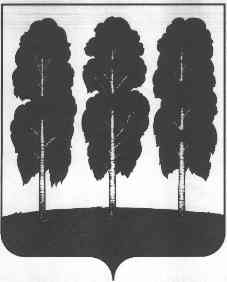 АДМИНИСТРАЦИЯ БЕРЕЗОВСКОГО РАЙОНАХАНТЫ-МАНСИЙСКОГО АВТОНОМНОГО ОКРУГА – ЮГРЫПОСТАНОВЛЕНИЕот  23.12.2021                                                                                                           № 1549пгт. БерезовоО признании утратившими силу некоторых муниципальных правовых актов администрации Березовского района           		В целях приведения муниципальных правовых актов в соответствие с Федеральным законом от 06 октября 2003 года № 131-ФЗ «Об общих принципах организации местного самоуправления в Российской Федерации»:	1. Признать утратившими силу постановления администрации Березовского района:	- от 22.01.2018 № 49 «О положении о реализации проектов инициативного бюджетирования в Березовском районе»;	- от 14.08.2019 № 947 «О внесении изменений в постановление администрации Березовского района от 22.01.2018 № 49 «О положении о реализации проектов инициативного бюджетирования в Березовском районе».2.  Опубликовать настоящее постановление в газете «Жизнь Югры» и разместить на официальных сайтах органов местного самоуправления  Березовского района и городского поселения Березово.  	3.  Настоящее постановление вступает в силу с после его официального опубликования и распространяется на правоотношения, возникшие с 01 января 2021 года.Глава района								        		 П.В. Артеев